Gay Straight Members’ Alliance Terms of ReferenceEstablished September 19, 2011Updated December 10, 2020Article 1:  Name and Mission StatementSection 1: NameThe name of the organization shall be the “Gay Straight Members’ Alliance”, referred to herein as the GSMA.Section II:  Mission StatementTo provide a supportive, safe environment for District 27 OSSTF members who identify as lesbians, gay, bisexual, transgender, queer, two-spirited, (LGBTQ2S+) and straight to meet.To provide a voice to the District regarding sexual diversity and gender identities.To provide a vehicle of social and political action in regards to sexual diversity and gender identities.To act as an ally to other organizations dealing with issues pertinent to the LGBTQ2S+ communities.To respect the confidentiality of all members.Article II:  Membership and MeetingsSection 1:  MembershipThe GSMA is open to all members of District 27 OSSTF.Section II:  MeetingsMeetings shall be free and open to all members of District 27 OSSTF. The GSMA will meet on a regularly scheduled interval throughout the school year. The GSMA will elect a chair each school year.Article III: VotingSection 1:  EligibilityAll District 27 GSMA members who are present at a meeting are eligible to vote.Section II:  ProceduresAll votes will be conducted based on the OSSTF policies and procedures for our District.Basic LGBTQ2S+ Acronym Definitions			 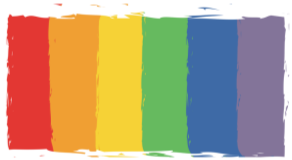 Lesbian – a woman who is romantically and/or sexually attracted to other women. Gay – a man who is romantically and/or sexually attracted to or involved with other men. Gay is also sometimes used as an umbrella term to refer to the lesbian, gay, bisexual + community. Bisexual – a person who is romantically and/or sexually attracted to “both”/all genders. “Both’ appears in quotation marks to reference the root of bi as meaning two, but also to acknowledge that there are more than two genders. Transgender – a person whose gender identity is different from the gender and sex they were assigned at birth. For example, a transgender woman is typically a person who was assigned male at birth, but now lives and identifies as a woman. Transgender can also be used as an umbrella term to refer to multiple identities including but not limited to: genderqueer, agender, or non-binary. Queer – as an identity refers to a person who is romantically and/or sexually attracted to people of all gender identities. Queer can also be used as an umbrella term to refer to the LGBTQ2S+ community. Historically the word queer has been an insult, however some people have reclaimed the word, while some are still opposed or uncomfortable with using it. 2-Spirit /Two Spirit – an Indigenous person who identifies as part of the LGBTQ2S+ community. Within many traditions 2-Spirit people were often healers, visionaries, and medicine people within Indigenous communities. Due to colonization 2-spirit people and teachings have been lost or hidden, and many 2-spirit people experience homophobia and transphobia in their own communities. + = the plus sign is intended to represent and acknowledge other identities not explicitly listed in the acronym https://static1.squarespace.com/static/5914bffaf5e231cfb6ab6c6b/t/5aec6b6a575d1f0c5f51e882/1525443435468/Basic+LGBTQ2S%2B+Acronym+Definitions.pdf